Vyšší odborná škola a Střední škola automobilní,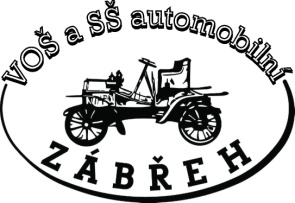 Zábřeh, U Dráhy 6                   	Organizace závěrečných zkoušek konané ve školním roce 2020/2021Klasifikační porada: 3Q -                                    2. pololetí – 27.5.20213. AA  -  Mechanik opravář motorových vozidel 23 – 68 – H / 01 ( ŠVP Automechanik)                                                                         třídní učitel –  Ing. Jiří KelarPoslední den výuky: 31.5.2022 (datum na vysvědčení)3. AB  -  Mechanik opravář motorových vozidel 23 – 68 – H / 01 ( ŠVP Automechanik)                                                                         třídní učitel –  Mgr. Lenka HoškováPoslední den výuky: 31.5.2022 (datum na vysvědčení)Vyšší odborná škola a Střední škola automobilní,Zábřeh, U Dráhy 6                   	Organizace závěrečných zkoušek konané ve školním roce 2020/2021Klasifikační porada: 3Q -                                    2. pololetí – 27.5.20213. E - Autoelektrikář    26-57-H/01   třídní  učitel – Ing. Leo VaníkPoslední den výuky: 31.5.2022 (datum na vysvědčení) 3. L  - Autolakyrník          23 - 61 - H /01    třídní  učitel – Ing. Leo VaníkPoslední den výuky: 31.5.2022 (datum na vysvědčení)Zpracoval: Ing. Pavel Trojan, ZŘPV – 16.8.2021Schválil: Ing. Vítězslav Martykán, ředitel školy                                                                                                   Písemná zkouška:1.6.2022Praktická zkouška:2.6.-3.6. a 6.6.-7.6.2022Volno před zkouškou:14.6.-17.6.2022Ústní zkouška:20.6.-23.6.2022Slavnostní vyřazení: V den zkouškyPísemná zkouška:1.6.2021Praktická zkouška:2.6.-3.6. a 6.6.-7.6.2022Volno před zkouškou:14.6.-17.6.2022Ústní zkouška:20.6.-23.6.2022Slavnostní vyřazení: V den zkouškyPísemná zkouška:1.6.2022Praktická zkouška:8.6.-10.6. a 13.6.-14.6.2022Volno před zkouškou:20.6.-23.6.2022Ústní zkouška:24.6.2022Slavnostní vyřazení:V den zkouškyPísemná zkouška:1.6.2022Praktická zkouška:2.6.-3.6. a 6.6.-8.6.2022Volno před zkouškou:13.6.-16.6.2022Ústní zkouška:17.6.2022Slavnostní vyřazení:V den zkoušky